令和２年度　学力向上グランドデザイン　　　　　　　　　　　　　　　　　　　　　　　　　　　　　　　　　　　　　　　　　　　　　　　　　　　　　　　　　　　　　棚倉町立山岡小学校◆　国語科○目的に応じ，内容や要旨をとらえながら読む力を育てる。○目的や意図に応じて文章を書く力を育てる。○自分の考えと比べ，共通点や相違点，関連した考えを説明させ,まとめさせる。○読む・書く・話す聞く指導の工夫○ノート指導を工夫する。○読書を推進する。○適切な話し方・聞き方○発問に対する的確な答え○テーマに即した文章表現○あらすじや感想，手紙等の表現○単元テスト○定着確認シート○個に応じた指導○家庭学習の工夫（自主学習実施）○ぐんぐんタイムの工夫○定着確認シートの反復継続指導○ふくしま活用力育成シートの反復継続指導◆　社会科○社会生活についての理解を図る。○日本の国土と歴史に対する理解と愛情を育てる。○公民的資質の基礎を育てる。○観察・調査・見学などの体験的な活動や表現活動を充実させる。○地図や地球儀，統計，資料，年表を効果的に活用させる。○ＰＣ，図書を活用させる。○ノート指導を工夫する。○社会用語や事象についての説明・思考・表現○単元テスト        ○地図記号,方位,県名,近隣の国名，人物名○定着確認シート○言語活動の充実○調べ活動や話し合い活動の充実○テストやワークシートの工夫○定着確認シートの反復継続指導○ふくしま活用力育成シートの反復継続指導◆　算数科○基礎基本の定着を図る。○活用問題に取り組む○根拠となる事柄を説明する力を育てる。○算数的な活動を取り入れる。○言語活動の充実○計算力を高める。　○予想し,調べ,確かめる活動を必ず行う。○話し合う場を設けて,根拠となる　事柄を過不足なく説明させる。○適用問題を行う。○ノート指導を工夫する。○イメージ化○言葉と式による表現○問題作り○公式の暗唱や意味説明○筆算（正確，速度）○単元テスト○定着確認シート○話し合い○個に応じた指導○家庭学習の工夫（苦手な内容の反復・継続学習）○ぐんぐんタイムの工夫○定着確認シートの反復継続指導○ふくしま活用力育成シートの反復継続指導◆　理科○科学的な見方や考え方を育成する。○科学的な言葉の意味を的確に捉える力を育成する。○整理，考察，説明する学習活動を充実する。○観察・実験・自然体験・科学的な体験を充実させる。○事象提示を工夫し,予想を立てさせ，見通しをもたせる。○ノート指導を工夫する。○理科自由研究を推進する。○ICTを活用する。○科学的な説明○実験用具の扱い○実験観察○単元テスト○定着確認シート○板書の充実○結果から推論する訓練○実験や観察の反復指導○定着確認シートの反復継続指導○ふくしま活用力育成シートの反復継続指導１　生徒指導の機能を生かした授業と基礎的・汎用的な能力の育成２　学習意欲の高揚と基礎基本の定着３　複式授業の推進４　思考力・判断力・表現力等の育成５　家庭との連携・学力向上グランドデザインに基づく実践・自己決定の場の設定，自己存在感と温かな人間関係の醸成・一人一人が自分のよさや可能性を実感できる授業の展開・基礎的・汎用的能力の育成を意識した授業への改善・繰り返し指導の充実・魅力的な教材の提示や工夫，単元構成の工夫等・読書活動の推進と言語活動の充実・定着確認シートやふくしま活用力育成シートの有効活用・複式授業における直接指導と間接指導の時間の工夫・単元構成や授業構想の工夫・思考・判断過程が見えるノートづくりと振り返りの充実・授業での話し合いの場の設定・構造的な板書の工夫・「伝え合う力」の育成・授業と連動した家庭学習の提示・家庭学習の習慣化を確立させる指導の充実,保護者への理解と啓発・町の家庭学習の手引き・家庭学習スタンダードの活用と習慣化・読書活動の啓発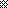 